Publicado en  el 21/10/2015 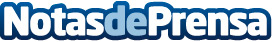 La UPC escala posiciones entre las 500 primeras del mundo y se mantiene entre las 100 mejores en ingeniería en el Ranking de TaiwánDatos de contacto:Nota de prensa publicada en: https://www.notasdeprensa.es/la-upc-escala-posiciones-entre-las-500 Categorias: Educación Otros Servicios http://www.notasdeprensa.es